南島原市　総合計画の策定に向けた市民アンケート調査へのご協力のお願い市民の皆様には日頃から市政に対し、ご理解とご協力をいただき、誠にありがとうございます。このアンケートは、令和５年３月に策定予定の「第Ⅱ期南島原市総合計画 後期基本計画」に市民皆さまの声を反映させるために実施するものです。今回、市内にお住まいの18歳以上の方の中から4,000人を無作為抽出し、あなたにお願いすることになりました。調査への協力は任意ですが、新たなまちづくりを市民の皆様と一緒に考えてくための大切な調査となりますので、お忙しいところ恐れ入りますが、趣旨をご理解いただき、是非ご協力をお願いいたします。令和４年７月南島原市［本調査票について］１．個人情報の取り扱いについて個人情報の保護及び活用目的は以下のとおりですので、ご確認ください。なお、本調査への回答をもちまして、以下にご同意いただいたものとみなさせていただきます。２．調査の実施要領について（１）この調査票へ直接記入し郵送される場合・質問への回答は、問１から順番にその質問文に従って、すべての質問にお答えください。ご本人が記入しにくい場合は、同居のご家族や介助者の方の代筆をお願いします。・回答は選択肢の番号を囲むように○をつけてください。自由記述箇所もあります。・ご記入後、この調査票を同封の返信用封筒に封入し、８月１日（月）までに無記名のまま郵便ポストへご投函ください。切手は不要です。（２）スマートフォン、タブレット端末から回答される場合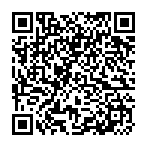 ・右記の二次元コードを読み取りのうえ、確認コード欄に数字で
「●●●●」と入力し、ご回答ください。３．調査に関するお問い合わせ・本調査についてのお問い合わせは下記までお願いします。南島原市　総務部 財政課　（担当：隈部、）電話：０９５７-７３-６６２５（平日８:３０～１７:１５）　　ＦＡＸ：０９５７-８２-３０８６e-mail seisakukikaku@city.minamishimabara.lg.jp（表　紙　裏　白　紙）あなたご自身のことについてあなたご自身のことについて記入してください。【 各項目、1つに○ 】あなた自身、またはあなたと同居している家族のなかに、次のような方はいますか。
【 あてはまるものすべてに○ 】南島原市での暮らし・幸福度（幸福感）について現在、あなたはどの程度幸せと感じていますか。「とても幸せ」を10点、「とても不幸」を0点とすると、何点くらいになると思いますか。【 1つに○ 】前問の幸福度（0～10点）を判断する際に、重視したことは何ですか。
【 あてはまるものすべてに○ 】あなたは、将来の暮らしについて、どのようなことに悩みや不安を感じますか。
【 3つまでに○ 】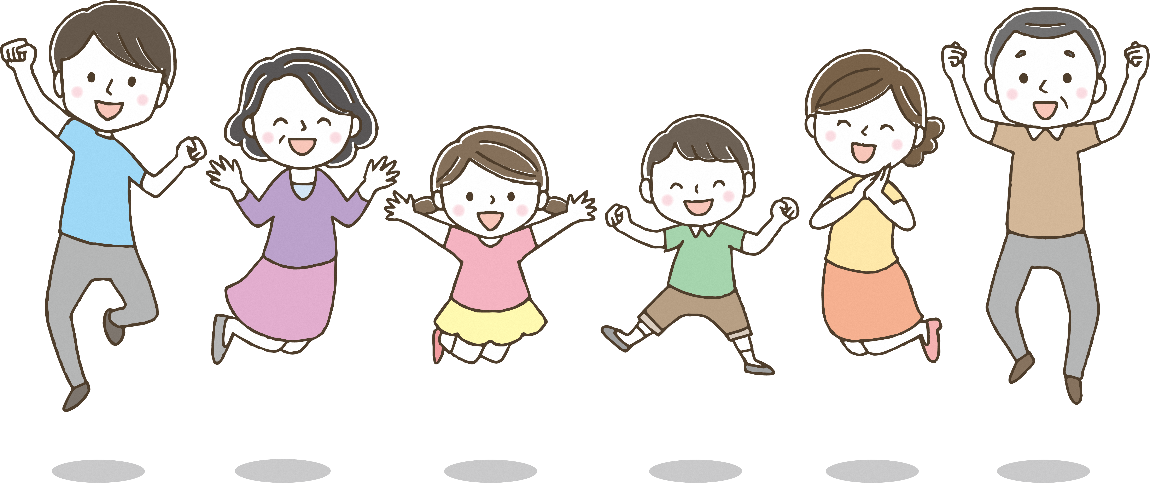 次の各項目について、あなたが普段の暮らしで感じることや取り組んでいることに、どの程度あてはまるかお聞かせください。
【 各項目で、あなたの実感や取り組みに最もあてはまるもの1つに○ 】現在の生活環境を総合的にみて、南島原市は、暮らしやすいまちであると思いますか。
理由もあわせてお聞かせください。【 1つに○ 理由を記入 】南島原市にこれからも住んでいたいと思いますか。【 1つに○ 】
住み続けたい、転居したい理由についてもあわせてお聞かせください。南島原市の取り組みの満足度・重要度について南島原市では様々なまちづくりを進めていますが、各分野での取り組みについてどのように感じていますか。満足度・重要度を評価してください。
【 各項目、あてはまる数字それぞれ1つに○ 】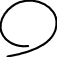 （※ 次ページに続きます）（※ 次ページに続きます）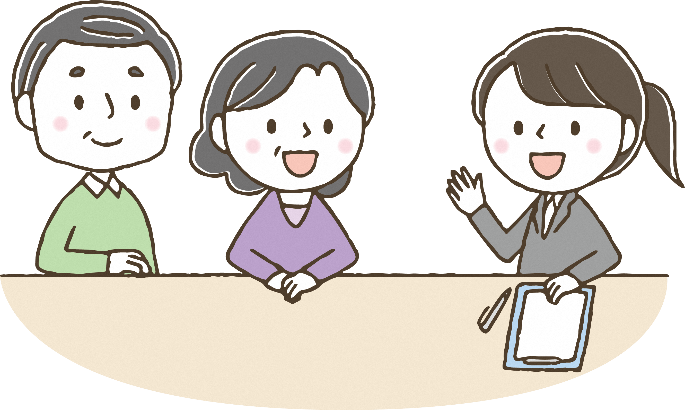 南島原市のこれらからのまちづくりについて●　人口減少社会について南島原市の令和4年３月末現在の住民基本台帳人口は43,120人ですが、国の研究機関における推計では、今後減少するとされています。
今後10～20年間の町の望ましい人口の動きについて、どのように思いますか。【 1つに○ 】人口が減少することによりどのようなことに不安を感じますか。【 3つまでに○ 】「人口減少社会における取り組み」として、特に重要なことは何だと考えますか。【 3つまでに○ 】●　SDGs（持続可能な開発目標）についてSDGs（持続可能な開発目標）とは2001年に策定されたミレニアム開発目標（MDGs）の後継として、2015年9月の国連サミットで加盟国の全会一致で採択された「持続可能な開発のための2030アジェンダ」に記載された、2030年までに持続可能でよりよい世界をめざす国際目標のことです。「17のゴール」・「169のターゲット」から構成され、地球上の「誰一人取り残さない」ことを誓っており、日本においても積極的に取り組まれています。あなたは、SDGs（持続可能な開発目標）を知っていますか。【 1つに○ 】SDGs（持続可能な開発目標）の達成に向けては、個人でも取り組めることがあります。
次の中であなたが実践していることはありますか。【 あてはまるものすべてに○ 】●　脱炭素社会への取り組みについて南島原市では、令和3年12月13日に、2050年までに脱炭素社会の実現に向けて取り組んでいくことの決意として、「南島原市ゼロカーボンシティ宣言」を表明しました。
あなたは、このことを知っていましたか。【 1つに○ 】2050年の脱炭素社会実現に向けて、あなたは貢献したいと思いますか。【 1つに○ 】
貢献したい理由、貢献したくない・できない理由についてもあわせてお聞かせください。《 	貢献したい理由 》																									《 	貢献したくない・できない理由 》【 あてはまるものすべてに○ 】															【 あてはまるものすべてに○ 】●　市のデジタル化推進について今後市税や手数料などの支払いで利用できるようにして欲しい決済サービスはどれですか。
（ あてはまるものすべてに○ ）市役所の手続きの中で、「不便」「手間」「面倒」だと感じていることは何ですか。
（ あてはまるものすべてに○ ）あなたは、デジタル化が進展することによって生じる影響について、どのようにお考えですか。
（ 各項目、最も近いもの1つに○ ）●　新たなまちづくりについて南島原市が持続可能で住みよいまちであるためには、今後どのようなことに力点を置いたまちづくりを推進すべきと思いますか。考えに近いものをお選びください。【 3つまでに○ 】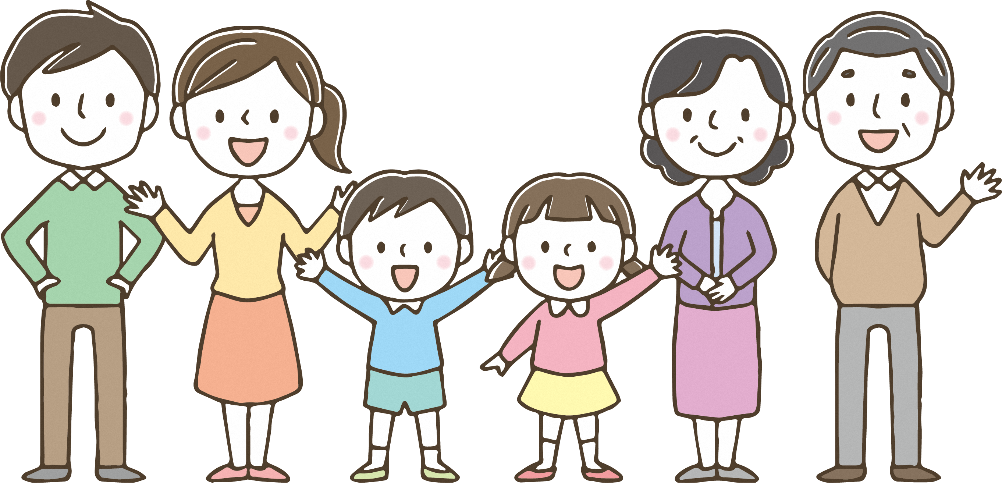 次の1～7項目について、南島原市で「こんな取り組みはできないか」「こんなところが改善できたらいい」などのご意見・ご提案を記入してください。
【 3つまで選んで意見等を記入 】あなたの暮らしについて、現在もしくは将来に向けて思っていることや南島原市に望むこと、あるいはこれからのまちづくりに対するお考えなどありましたら、率直なご意見・ご要望をお聞かせください。アンケートは以上です。ご協力ありがとうございました。もう一度、記入漏れがないかご確認いただき、調査票を３つ折りにして、
同封の返信用封筒で ８月１日（月）までに、返送くださるよう
重ねてお願いいたします。（調査票は点線に沿って３つ折りにできます。）【個人情報の保護及び活用目的について】● 本調査で得られた情報につきましては、計画策定の目的以外には利用いたしません。当該情報については、集計・分析を委託しますが、情報は適切に管理します。● 計画策定時に本調査で得られたデータを集計・分析して計画に反映させるほか、その集計結果を数値化及びグラフ化したものを公表する予定です。個人を特定できるものについては公表いたしません。（1）性別男性女性1，2にあてはまらない答えたくない（2）年齢10･20歳代30歳代40歳代50歳代60歳代70歳以上（3）職業農林業水産業建設業製造業卸・小売・飲食業サービス業公務員・団体職員パートタイマー学生家事専業無職その他（　　　　　　　　）（4）お住まいの地域深江町布津町有家町西有家町北有馬町南有馬町口之津町加津佐町（5）家族構成単身世帯夫婦のみの世帯親と子どもだけの世帯親と子どもと孫のいる世帯その他（　　　　　　　　）（6）婚姻・配偶者の
有無未婚既婚・配偶者あり（現在夫または妻がいる）配偶者離死別（現在独身）未婚既婚・配偶者あり（現在夫または妻がいる）配偶者離死別（現在独身）（7）居住年数生まれてからずっと南島原市に住んでいる南島原市の出身だが、市外での居住経験がある県内の他の市町出身である県外の出身である生まれてからずっと南島原市に住んでいる南島原市の出身だが、市外での居住経験がある県内の他の市町出身である県外の出身である（7）居住年数居住年数：（ 約　　　 ）年 ※市内への居住年数（通算）を記入してください居住年数：（ 約　　　 ）年 ※市内への居住年数（通算）を記入してください妊産婦・乳児（1歳未満）乳児を除く小学校前の幼児小学生中学生・高校生65歳以上の方介護を受けている方障がいのある方いずれもいない（ ひとり暮らしを含む ）とても不幸とても不幸とても幸せとても幸せ0点0点1点1点2点2点3点3点4点4点5点5点6点6点7点7点8点8点9点9点10点10点（※ 上の0～10点の点数部分に1つ○をつけてください）（※ 上の0～10点の点数部分に1つ○をつけてください）（※ 上の0～10点の点数部分に1つ○をつけてください）（※ 上の0～10点の点数部分に1つ○をつけてください）（※ 上の0～10点の点数部分に1つ○をつけてください）（※ 上の0～10点の点数部分に1つ○をつけてください）（※ 上の0～10点の点数部分に1つ○をつけてください）（※ 上の0～10点の点数部分に1つ○をつけてください）（※ 上の0～10点の点数部分に1つ○をつけてください）（※ 上の0～10点の点数部分に1つ○をつけてください）（※ 上の0～10点の点数部分に1つ○をつけてください）（※ 上の0～10点の点数部分に1つ○をつけてください）（※ 上の0～10点の点数部分に1つ○をつけてください）（※ 上の0～10点の点数部分に1つ○をつけてください）（※ 上の0～10点の点数部分に1つ○をつけてください）（※ 上の0～10点の点数部分に1つ○をつけてください）（※ 上の0～10点の点数部分に1つ○をつけてください）（※ 上の0～10点の点数部分に1つ○をつけてください）（※ 上の0～10点の点数部分に1つ○をつけてください）（※ 上の0～10点の点数部分に1つ○をつけてください）（※ 上の0～10点の点数部分に1つ○をつけてください）（※ 上の0～10点の点数部分に1つ○をつけてください）経済的なゆとり（所得や消費）仕事のやりがい、働きやすさ健康状態趣味など自分のために使う時間精神的なゆとり家族と一緒に過ごす時間や関わり友人や大切な人と一緒に過ごす時間や関わり地域コミュニティとの関係その他（　　　　　　　　　　　　　　　　）自分の健康に関すること家族の健康に関すること収入・家計に関すること就職に関すること住まいに関すること介護や医療に関すること子育てや子どもの将来に関すること家族や配偶者に先立たれた後のこと災害に関すること 日常の買い物や移動手段に関すること その他（　　　　　　　　　　　　　　　　） 特にないあなたの実感や取り組みについてあなたの実感や取り組みについてあなたの実感や取り組みについてあなたの実感や取り組みについて項　　　　　　　目とても
あてはまるどちらかと
いえば
あてはまるあまり
あてはまら
ないまったく
あてはまら
ない（1） 市内の自然の豊かさは地域の財産であると感じる1234（2） 省エネやリサイクルに取り組んでいる1234（3） 市の歴史や文化に愛着を感じる1234（4） 地域の行事や祭りに参加している1234（5） 地域が元気で、産業に活力がある1234（6） 市外から人が訪れたくなる様々な魅力がある1234（7） 仕事と生活とのバランスを取りながら
暮らせている1234（8） 日常生活を送るうえで経済的（金銭的）・身体的な不安は感じない1234（9） 地元産の農水産物等をよく食べている1234（10）現在、健康に暮らせている1234（11）家族や友人、周囲の人などと、支え合いながら暮らしている1234（12）高齢者や障がいのある人が地域で安心して暮らせる支援がある1234（13）安心して医療が受けられる1234（14）安心して子育てができる1234（15）子どもたちの学力や豊かな心を育てる
教育環境がある1234（16）文化・芸術に触れたり、スポーツや学習のできる機会や環境がある1234（17）災害時に備えて、安心安全なまちづくりが進んでいる1234（18）地域の治安はよく、犯罪や交通事故が少ない1234（19）消防・救急体制が充実し、緊急時も安心できる1234（20）花や歴史・文化を活用した美しい景観が形成されている1234（21）交通の便がよく、日常生活での移動に
不便を感じることはない1234（22）日常的な買い物は市内でしている1234（23）市役所や市政を身近に感じる1234（24）地域では差別や偏見はなく、互いに認め合いながら暮らしている1234暮らしやすいどちらかといえば暮らしやすいどちらかといえば暮らしにくい暮らしにくいずっと住み続けたい／住み続けることができる住み続けたいが住み続けるのが困難転居したい／転居する予定転居したいが転居するのが困難①　各項目について、あなたや家族の暮らしにとって、どの程度満足していますか。
それぞれの項目についてあてはまる番号に○をつけてください。②　各項目について、あなたや家族の暮らしにとって、どの程度重要だと思いますか。
それぞれの項目についてあてはまる番号に○をつけてください。評　価　等項　　目評　価　等項　　目①　満足度①　満足度①　満足度①　満足度①　満足度②　重要度②　重要度②　重要度②　重要度②　重要度評　価　等項　　目評　価　等項　　目満足しているやや満足しているどちらともいえないやや不満である不満である重要であるやや重要であるどちらともいえないあまり重要でない重要でない（例）植栽活動によるまちなみ・景観（例）植栽活動によるまちなみ・景観1234512345①　生活環境①　生活環境（1）植栽活動によるまちなみ・景観1234512345（2）自然環境の保全1234512345（3）ごみの収集・処理、リサイクル活動1234512345（4）不法投棄への対策・地域の環境美化1234512345（5）上下水道・生活雑排水施設の整備1234512345（6）住環境の整備1234512345（7）公園緑地・子どもの遊び場の整備1234512345（8）災害に強いまちづくり・防災対策1234512345（9）防犯・交通安全など、地域の安全対策1234512345②　基盤整備（道路・交通・情報基盤）②　基盤整備（道路・交通・情報基盤）（1）市内の道路網、道路整備1234512345（2）市内の公共交通の本数、路線1234512345（3）港湾・海岸・河川の整備1234512345（4）情報通信基盤の整備1234512345評　価　等項　　目評　価　等項　　目①　満足度①　満足度①　満足度①　満足度①　満足度②　重要度②　重要度②　重要度②　重要度②　重要度評　価　等項　　目評　価　等項　　目満足しているやや満足しているどちらともいえないやや不満である不満である重要であるやや重要であるどちらともいえないあまり重要でない重要でない③　歴史文化の継承・市民文化の醸成③　歴史文化の継承・市民文化の醸成（1）キリシタン文化史跡等の保存・活用1234512345（2）郷土文化を受け継ぐ活動1234512345（3）市民の芸術文化活動の支援1234512345④　地域経済・産業の振興④　地域経済・産業の振興（1）生産物のブランド化・担い手育成等、農林業の振興1234512345（2）漁業環境の整備・担い手育成等、水産業の振興1234512345（3）観光地のPR・観光客の受け入れ体制等、観光の振興1234512345（4）商店街のにぎわいづくり支援等、商工業の振興1234512345（5）市内での雇用機会の拡充・創出1234512345（6）産業間の連携、新産業の創出・育成1234512345（7）MINAコイン（電子地域通貨）の活用1234512345⑤　保健・医療・福祉⑤　保健・医療・福祉（1）市民の健康づくり・健診等の保健活動1234512345（2）地域の医療機関・診療体制1234512345（3）夜間・休日などの救急医療体制1234512345（4）高齢者への介護保険サービスや生活
支援・生きがいづくりの推進1234512345（5）障がいのある人が暮らしやすい生活
支援・環境の整備1234512345（6）支え合い・ボランティア活動等、地域福祉の推進1234512345⑥　子育て支援・教育環境⑥　子育て支援・教育環境（1）安心して子どもを生み、育てられる、子育て支援1234512345評　価　等項　　目評　価　等項　　目①　満足度①　満足度①　満足度①　満足度①　満足度②　重要度②　重要度②　重要度②　重要度②　重要度評　価　等項　　目評　価　等項　　目満足しているやや満足しているどちらともいえないやや不満である不満である重要であるやや重要であるどちらともいえないあまり重要でない重要でない（2）小中学校での特色ある教育1234512345（3）地域と取り組む青少年の健全育成1234512345（4）公民館講座等、生涯学習環境1234512345（5）スポーツ・レクリエーション活動1234512345⑦　協働のまちづくり・行財政運営⑦　協働のまちづくり・行財政運営（1）市民協働のまちづくり1234512345（2）地域づくり（コミュニティ）活動1234512345（3）人権・男女共同参画の推進1234512345（4）行財政の適正な運営1234512345（5）近隣自治体との交流・連携1234512345（6）国際交流・国内の地域間交流1234512345（7）市のPR・プロモーション1234512345（8）マイナンバーカードの普及・利活用1234512345人口の増加をめざすべき人口の維持をめざすべき人口の減少は望ましくないが、やむをえない人口の減少でもよいわからないまちの活気が失われるまちの労働力が低下する地元での消費が落ち込む社会保障等の公的サービスが低下する交通の利便性が低下する医療や福祉等の施設がなくなる特に不安に感じることはないその他（　　　　　　　　　　　　　　　　　　　　　　　　　　　　　　　　　　　）特にない、わからない地場産業の強化事業所誘致（移住による自営業開業も含む）若者の雇用促進高齢者、障がい者などの雇用促進、就労支援子どもを産み、育てやすい環境の整備福祉と医療の充実住環境の整備（定住者・移住者への住宅の提供、家賃補助など）居住促進のために、空き家の有効活用県外からの移住（Uターン、Iターン、Jターンなど）への支援利用しやすい交通・移動手段の確保など、交通環境の充実住民一人ひとりが活躍する地域活動の活性化出会いの機会の提供など、結婚支援人口規模に合った公共施設などの集約化（統廃合）その他（　　　　　　　　　　　　　　　　　　　　　　　　　　　　　　　　　　　）特にない、わからない知っている・関心がある聞いたことはあるが、詳しくは知らない知らない・聞いたことがない様々な製品を適正価格で購入し、立場の弱い生産者を守る食べ残しや賞味期限切れ廃棄をなくす健康を維持し定期的に健診を受ける教育へのボランティアや寄付をする家事や育児を平等に分担する節水や排水汚染に配慮する太陽光など、環境にやさしいエネルギーを使う地元産の商品を購入する社会の役に立つ商品や技術を応援するいじめや差別をしない、させない地域の清掃や防災活動に参加するマイバッグやマイボトルを持参する電力や資源等の無駄遣いを減らす海や川をごみで汚さない里山づくりや植林活動などに協力する国内外の現状を知り、選挙に行くSDGsに関するイベントなどに参加するその他（　　　　　　　　　　　　　　　　　　　　　　　　　　　　　　　　　　　）特に実践していることはない知っていた知らなかった貢献したい貢献したくない貢献できない地球温暖化や異常気象が続き、取り返しがつかなくなるのを防ぎたいから次の世代に豊かな自然環境を継承していきたいから国際的な条約の目標達成に貢献すべきだと思うから環境に配慮した暮らし方に関心があるからその他（　　　　　　　　　　　　　）個人の努力では大きな貢献にはならないと思うから政府や大企業がやるべきだと思うから目標が高すぎて達成が難しいから経済や家計の負担などへの影響がありそうだから何をしてよいかわからないから環境への取り組みに関心がないからその他（　　　　　　　　　　　　　）クレジットカード払いインターネットバンキング、モバイルバンキングによる振込ペイジーによる支払いコンビニエンスストアでの支払い電子マネーによる支払いスマホ決済・ＱＲコード決済特にないその他（　　　　　　　　　　　　　　）手続きする場所（部署）がわからない（どこに問い合わせれば良いかわからない）手続きに必要な書類が多すぎる手続きに必要な書類の書き方がわからない（難しい）手続きに時間がかかりすぎる（結果がわかるまで時間がかかりすぎる）平日の昼間しか手続きできない（休日や夜間に手続きができない）市役所に直接行かなければ手続きできない使用料・手数料などの支払いが現金に限られている紙で申請しなければならない（インターネット上で手続きができない）その他（　　　　　　　　　　　　　　　　　　　　　　　　　　　　　　　　　　　） 特になし項　　　　　　　目そう思うどちらかといえば
そう思うあまり
そうは
思わないまったく
思わない（1）必要な情報が入手しやすくなる1234（2）生活が便利になる1234（3）生活に時間的な余裕が増える1234（4）人と人との交流が多くなる1234（5）仕事がしやすくなる1234（6）地域経済が豊かになる1234（7）人と人との接触を減らすことができる1234（8）情報通信機器を利用できる人とできない人との
間に情報による格差が生じる1234（9）情報が氾濫し、取捨選択が困難になる1234（10）機器の購入や通信費などの経済的負担が増加する1234（11）個人情報の流出やプライバシーの侵害等の危険が
ある1234（12）コンピュータの事故などにより社会的混乱が生じる1234脱炭素社会に向けた「持続可能で環境負荷の少ないまち」ゴミや公害のない「清潔・快適なまち」史跡や文化資産が活かされた「歴史を感じるまち」市民の芸術、文化活動が盛んな「芸術文化のまち」地域のみんなで支え合う「地域共生のまち」地域資源や新しい技術を活かした「地域産業に活力のあるまち」地域の歴史・文化などを生かした観光戦略を展開する「観光のまち」健康づくりや生きがいづくりに力を入れる「健康で長生きできるまち」高齢者や障がい者の方などにやさしい「福祉のまち」子どもを安心して産み育てられる「子育てのまち」子どもたちの個性や創造性を育む「教育のまち」誰でも自由に学習機会を選び、学ぶことのできる「生涯学習のまち」市民のスポーツ活動が盛んな「スポーツのまち」地域、市域、国籍を越えて「人がふれあうまち」防災・防犯に力を入れる「安全・安心なまち」道路や交通機関が整備・充実した「交通の便がよいまち」生活環境整備が進み、快適な暮らしのできる「住環境のまち」情報基盤整備やデジタル活用支援による「誰でもデジタル社会の恩恵を受けられるまち」積極的な市民参加による「市民協働のまち」誰もが尊重される「人権を大切にするまち」その他（　　　　　　　　　　　　　　　　　　　　　　　　　　　　　　　　　　）生活環境・道路交通基盤に関すること産業振興や地域の活性化に関すること保健・福祉・医療に関すること教育や文化に関すること行財政に関すること協働のまちづくりに関することその他（1～6以外に関すること）選択した番号：選択した番号：選択した番号：